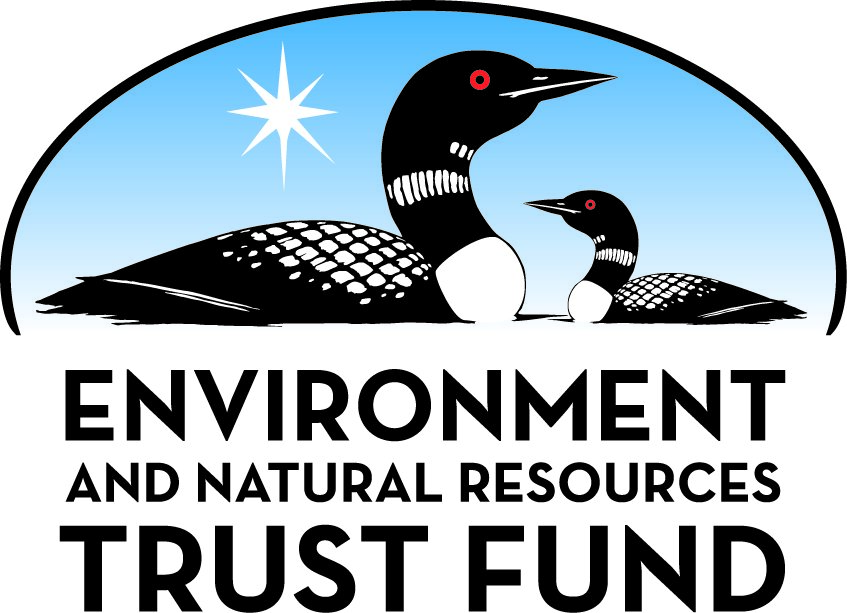 Environment and Natural Resources Trust FundM.L. 2020 Final Work PlanGeneral InformationID Number: 2020-087Staff Lead: Becca NashDate this document submitted to LCCMR: August 18, 2021Project Title: CWD Prion Research in SoilsProject Budget: $336,000Project Manager InformationName: Tiffany WolfOrganization: U of MN - College of Veterinary MedicineOffice Telephone: (612) 625-0492Email: wolfx305@umn.eduWeb Address: www.cvm.umn.eduProject ReportingDate Work Plan Approved by LCCMR: Reporting Schedule: April  1 / October  1 of each year.Project Completion: June 30, 2023Final Report Due Date: August 14, 2023Legal InformationLegal Citation: M.L. 2021, First Special Session, Chp. 6, Art. 5, Sec. 2, Subd. 20a5Appropriation Language: The appropriation in Laws 2019, First Special Session chapter 4, article 2, section 2, subdivision 8, paragraph (c), Sauk River Dam Removal and Rock Rapids Replacement, in the amount of $2,768,000, no longer needed for its original purpose is transferred as follows:

(5) $336,000 is transferred to the Board of Regents of the University of Minnesota to study chronic wasting disease prions in soils, including the assessment of sites where carcasses with chronic wasting disease have been disposed.

(d) Transfers and Availability
The transfers under this subdivision are effective June 30, 2021, and the transferred amounts are available until June 30, 2023.
Appropriation End Date: June 30, 2023NarrativeProject Summary: The goal of this project is to advance research related to the contamination, persistence, and risk of transmission related to CWD prions in soil.Describe the opportunity or problem your proposal seeks to address. Include any relevant background information.Chronic Wasting Disease is a contagious, 100% fatal neurological disease affecting deer. On 28 April 2021 our team was notified by the MN Department of Natural Resources (DNR) that deer carcasses originating from a CWD-positive deer farm in Beltrami County had been dumped on public land. Following a request from the DNR, we secured many samples, including bones, hides, soil cores, and plants from the location. Our Minnesota Center for Prion Research and Outreach (MNPRO) laboratory has RT-QuIC testing functionality, a highly advanced and sensitive prion detection assay that can be used for forensics research and environmental samples. We have completed an initial RT-QuIC analysis of select bone marrow and nervous tissues collected from the site and have identified at least two carcasses that are CWD positive. These results indicate CWD prions are at the dump site and have the potential to be transmitted to wild deer in the region through contact with the contaminated environment. An outbreak of CWD in wild white-tailed deer herds in northern Minnesota would negatively impact all deer related activities in the region, especially culturally and traditionally important recreational and subsistence hunting.What is your proposed solution to the problem or opportunity discussed above? i.e. What are you seeking funding to do? You will be asked to expand on this in Activities and Milestones.CWD prions are resistant to degradation and can remain infectious in the environment for years. Therefore, it is critical that we determine the extent of CWD prion contamination across the Beltrami Co. carcass dump site to inform remediation and exclusion processes. In light of the positive carcass results, our team proposes to conduct soil sampling research to optimize RT-QuIC for prion detection in soil under different conditions with direct application to the Beltrami County farm associated dump site. These efforts will help: 1) to inform the DNR as to the distribution of CWD-causing prions at the site; 2) with devising key mitigation strategies aimed at preventing CWD from spreading to wild white-tailed deer herds within the region; and 3) to understand the ecology of CWDWhat are the specific project outcomes as they relate to the public purpose of protection, conservation, preservation, and enhancement of the state’s natural resources? Specific outcomes of this project include: 1) the optimization of methods for prion detection in soils, under different conditions and of different compositions, which is critical to advancing future environmental research around CWD prion persistence, degradation, and remediation in Minnesota; and 2) a baseline seasonal survey of prion contamination in the soils of the Beltrami Co. carcass dumpsite to characterize the extent of prion contamination.Project LocationWhat is the best scale for describing where your work will take place?  
	County(s): BeltramiWhat is the best scale to describe the area impacted by your work?  
	StatewideWhen will the work impact occur?  
	During the Project and In the FutureActivities and MilestonesActivity 1: Research and development for the detection of CWD prions in soilActivity Budget: $168,000Activity Description: 
RT-QuIC is a CWD screening test that is capable of detecting prions in live and dead animals (including carcass remains), as well as the environment - samples such as plants, soil, and water. Yet environmental detection of prions using RT-QuIC technology is still early in its development. Given the complex matrices of soils, there is much to learn in regard to the optimization of RT-QuIC detection across soils with different mineral and organic content. In this project the MNPRO team will partner with the Pedersen Lab of University of Wisconsin - Madison, a leading laboratory in the study of prion binding, persistence, and transmission in soils, to study prion binding, detection, and transmission in a variety of different soil types and under different environmental conditions. This work will enhance our understanding of the persistence and transmission of CWD in the soil environment.Activity Milestones: Activity 2: Characterize prions in soil at the Beltrami County farm dump site.Activity Budget: $168,000Activity Description: 
CWD prions can remain infectious in the environment for years, binding to soil. Given that at least one CWD-positive was determined to have been dumped there, the Beltrami Co. dump site represents a clear risk as a possible source for CWD transmission from the environment into wild deer, even after the removal of carcass material. During our initial investigation of the Beltrami Farm dump site, our team secured soil samples from below carcasses and will continue sampling soil in and around these point locations of high risk seasonally over the next year. These samples incorporate both upland and lowland soils, which are important soil types relevant to northern MN. Experiments in Activity 1, will be informed by the soil composition of the Beltrami Co. dump site, such that following closely on the success of Activity 1, we will begin screening the Beltrami soil samples. The results of the soil screening from around the dump site will be added to an overall assessment of ecological risk, informing DNR efforts for ongoing environmental and biosurveillance as well as future remediation.Activity Milestones: Project Partners and CollaboratorsDisseminationDescribe your plans for dissemination, presentation, documentation, or sharing of data, results, samples, physical collections, and other products and how they will follow ENRTF Acknowledgement Requirements and Guidelines. 
The environmental dimension of CWD transmission is a critical area for CWD research. This unique project, combining forensics and environmental assessments, is a first of its kind. The methods and approach taken will be of broad interest to those tasked with characterizing the potential risks associated with CWD-positive carcasses left on the landscape, and the findings critical to the work of our own state and tribal agencies in protecting our wild deer herds and the surrounding ecosystem. Findings will be shared directly with state and tribal agencies (MN DNR, MN Board of Animal Health, MN Pollution Control Agency, Leech Lake Band of Ojibwe, Red Lake Band of Chippewa, White Earth Nation) through project reports. We will also use the following opportunities to share methods and findings more broadly:

1) dissemination via the MNPRO website: https://mnpro.umn.edu/
2) presentation at local, regional, and national scientific, management, and public/stakeholder meetings
3) publication of findings in peer-reviewed scientific (e.g. Science of the Total Environment) and professional journals (e.g. The Wildlife Professional)
4) dissemination to the media via press releases and UMN Research Briefs
5) testimonials to LCCMR and other policy platforms

The Minnesota Environment and Natural Resources Trust Fund (ENRTF) will be acknowledged through use of the trust fund logo or attribution language on project print and electronic media, publications, signage, and other communications per the ENRTF Acknowledgement Guidelines.Long-Term Implementation and FundingDescribe how the results will be implemented and how any ongoing effort will be funded. If not already addressed as part of the project, how will findings, results, and products developed be implemented after project completion? If additional work is needed, how will this be funded? 
The environmental dimension of CWD transmission is a critical area for CWD research. This unique project, combining forensics and environmental assessments, is a first of its kind. The methods and approach taken will be of broad interest and lay a strong foundation for future hypothesis-driven research related to prion contamination, persistence, degradation and remediation. The Beltrami Co. dump site itself, depending on results produced from this project, has the potential to become a long-term environmental prion research demonstration site. Thus, the results from this project will be leveraged for funding from federal agencies, including USDA, USFWS, and NSF.Budget SummaryClassified Staff or Generally Ineligible ExpensesNon ENRTF FundsAttachmentsRequired AttachmentsVisual ComponentFile: Alternate Text for Visual ComponentThe visual graphic contains a map of the Beltrami County carcass dumpsite and summarizes project goals and outcomes....Optional AttachmentsSupport Letter or OtherDifference between Proposal and Work PlanDescribe changes from Proposal to Work Plan StageNAAdditional Acknowledgements and Conditions: The following are acknowledgements and conditions beyond those already included in the above workplan:Do you understand and acknowledge the ENRTF repayment requirements if the use of capital equipment changes? 
	N/ADo you agree travel expenses must follow the "Commissioner's Plan" promulgated by the Commissioner of Management of Budget or, for University of Minnesota projects, the University of Minnesota plan? 
	Yes, I agree to the Commissioner's Plan.Does your project have potential for royalties, copyrights, patents, or sale of products and assets? 
	YesDo you understand and acknowledge IP and revenue-return and sharing requirements in 116P.10? 
	YesDo you wish to request reinvestment of any revenues into your project instead of returning revenue to the ENRTF? 
	NoDoes your project include original, hypothesis-driven research? 
	YesDoes the organization have a fiscal agent for this project? 
	Yes,  Sponsored Projects AdministrationDescriptionCompletion DateDevelopment and optimization for CWD prion detection in soil by RT-QuIC in the MNPROJanuary 31, 2022Experimental study of CWD prion binding and detection across different soil types and compositions.December 31, 2022Development and submission of scientific manuscript summarizing project findings.June 30, 2023DescriptionCompletion DateCharacterize soil composition of the Beltrami Co. farm dump site to prioritize additional prion samplingJanuary 31, 2022Screen soil samples from the Beltrami Co. farm dump site for CWD prions using RT-QuIC.December 31, 2022Prepare a risk assessment report of soil contamination of Beltrami dump site and future recommendations.June 30, 2023NameOrganizationRoleReceiving FundsJoel PedersonUniversity of WisconsinCollaboratorYesCategory / NameSubcategory or TypeDescriptionPurposeGen. Ineli gible% Bene fits# FTEClass ified Staff?$ AmountPersonnelAssistant ProfessorTwo assistant professors will serve in the role of Primary Investigator (Project manager) and Co-PI to manage the project and guide research.33.5%0.34$59,304MNPRO Researcher 4Protein scientist will perform all lab analyses of soil for prion detection.33.5%2$175,286Student researchersStudent researchers will facilitate data collection and analysis0%0.26$8,400Sub Total$242,990Contracts and ServicesJoel Pedersen, University of WISub awardCollaborative sample testing, and assistance in R&D related to application of RT-QuIC to soil samples0.22$35,000Sub Total$35,000Equipment, Tools, and SuppliesTools and SuppliesSoil sampling and analysis suppliesExpenses include consumables and other supplies needed for transect surveys, soil sampling, and laboratory testing.$32,010Tools and SuppliesRecombinant protein productionExpenses related to the production of protein substrate needed for RT-QuIC reactions.$12,000Sub Total$44,010Capital ExpendituresSub Total-Acquisitions and StewardshipSub Total-Travel In MinnesotaMiles/ Meals/ Lodging*Lodging $96/night, M&E at $46/day for teams of 5, $42/day 2 vehicles rental, for ~4, 3-day trips of 500mi roundtrip each.Travel between UMN and Beltrami Co. farm for sampling purposes.$9,000Sub Total$9,000Travel Outside MinnesotaSub Total-Printing and PublicationPublicationPublication costs range $2-3,000 per manuscript; we anticipate the publication of 2-3 manuscripts from this original research.Publication will allow broad dissemination of research results to the scientific community to build on our findings.$5,000Sub Total$5,000Other ExpensesSub Total-Grand Total$336,000Category/NameSubcategory or TypeDescriptionJustification Ineligible Expense or Classified Staff RequestCategorySpecific SourceUseStatusAmountStateState Sub Total-Non-StateNon State Sub Total-Funds Total-TitleFileRegents of University of Minnesota Support LetterBackground Check Certification Form